University of DebrecenFaculty of Public Health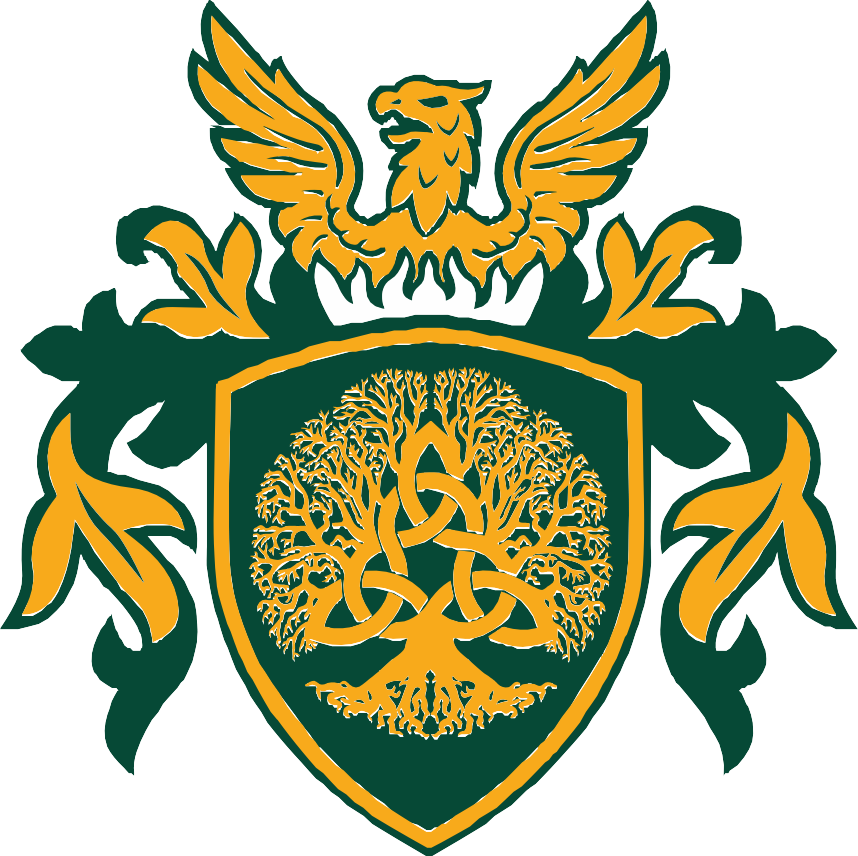 NameName of the programmeTitle of the thesisSupervisor:Nameaffiliation I agree to submit for approval:................................................                        Name of the Supervisor and signatureYear